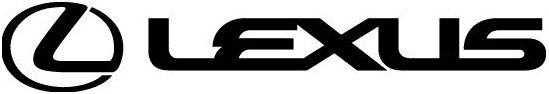 MEDIA INFO 2. července 2018LEXUS OTEVŘEL V LISABONU 
UMĚLECKOU POP-UP GALERII  • Pop-up galerie s názvem ‚UX Art Space by Lexus‘ vznikla na oslavu nového crossoveru Lexus UX• Galerie je jeho originální předpremiérou - návštěvníci tu mohou vidět dekonstrukci a vlastní interpretaci modelu UX od mladých výtvarníků• Součástí výstavy bude i prototyp modelu Lexus UX Lexus opět dokazuje, že není jen běžnou automobilkou uzavřenou ve vlastním světě, ale posouvá své aktivity směrem k luxusnímu životnímu stylu. Předpremiéra crossoveru Lexus UX si proto vysloužila velmi originální formu - značka otevřela v Lisabonu svoji pop-up galerii UX Art Space.Bude zde k vidění prototyp nového crossoveru Lexus UX, ale představí se také výjimečná umělecká díla od mladých výtvarníků, jako je Inês Zenh nebo Bence Magyarlaki, které Lexus pověřil úkolem provést dekonstrukci nového modelu UX a vytvořit jeho vlastní interpretaci. Funkcí výkonného producenta galerie UX Art Space byl pověřen Natxo Checa, zakladatel, ředitel, kurátor a producent galerie Zé dos Bois Gallery (ZDB). Sekunduje mu Carolina Grau, nezávislá kurátorka a specialistka na moderní umění, disponující rozsáhlými zkušenostmi v oblasti pořádání mezinárodních akcí a výstav. “Lisabon, z nějž se postupně stává centrum kreativity a kultury, je dokonalým místem k představení našeho nového crossoveru UX v pokrokovém a uměleckém prostředí,” říká Pascal Ruch, šéf Lexus Europe. “Galerie UX Art Space by Lexus umožňuje návštěvníkům splynout se světem značky Lexus a sdílet s námi vášeň pro kreativní design a pokrokové technologie.” “Galerie UX Art Space by Lexus harmonicky propojuje vozidlo s uměleckým dílem,” popisuje Carolina Grau. “Tato výstava dokáže návštěvníky pohltit a zapojit jejich emoce prostřednictvím umělecké interpretace pohybů, zvuků, tvarů a barevné palety přesně v duchu značky Lexus,” dodává.
Více informací:Jitka JechováPR Manager Toyota Central Europe – Czech s.r.o.Bavorská 2662/1155 00  Praha 5Czech RepublicPhone: +420 222 992 209Mobile: +420 731 626 250jitka.jechova@toyota-ce.com 